INOVOVANÝ ŠKOLSKÝ  VZDELÁVACÍ  PROGRAM.....................................					....................................predseda rady školy:					         riaditeľ : ŠKOLSKÝ VZDELÁVACÍ PROGRAMI. CHARAKTERISTIKA INOVOVANÉHO ŠKOLSKÉHO VZDELÁVACIEHO PROGRAMU1.Všeobecná charakteristika školyŠpeciálna základná škola ( vtedajšia osobitná škola ) vznikla 01. októbra 1951. Právnu subjektivitu získala 01. júla 1997. Zo siete škôl bola 31. augusta 2006 vyradená a k 01. septembru znovu zaradená pod názvom Spojená škola, J. M. Hurbana 36, Žilina z dôvodu spojenia dvoch škôl – ŠZŠ a ZŠ s MŠ pri NsP ( teraz ZŠ s MŠ pri z.z.). ŠZŠ má dve budovy. Na Hurbanovej ulici je hlavná budova, v ktorej sídli vedenie školy. V tejto budove sa vzdelávajú žiaci II. stupňa vzdelávacieho variantu A.  Patrí k nej prístavba, v ktorej sú 2 cvičebne, 1 dielňa , sklad, cvičná kuchynka. Vedľa prístavby sú 3 garáže, ktoré slúžia ako sklad na materiál, pomôcky a záhradné náradie na pracovné vyučovanie.  Žiaci navštevujú jedno oddelenie ŠKD. Pri oboch  budovách je školský dvor. Na Moyzesovej ulici je vybavený lavičkami, hojdačkami a šmýkačkou, ktoré slúžia na pohybovú a relaxačnú v rámci výchovno-vzdelávacieho procesu. Školu navštevujú zo Žiliny a blízkeho okolia. Vyučovací čas je prispôsobený dochádzajúcim žiakom.ŠZŠ má 7 učební, 2 PC učebne, dielňu, 2 cvičebne, cvičnú kuchynku. Počas roka sa pedagogickí zamestnanci priebežne zúčastňujú rôznych foriem vzdelávania.  Všetci učitelia vykonávajú činnosť triedneho učiteľa.2.Vlastné ciele výchovy a vzdelávaniaNaša škola má dlhoročnú tradíciu. Je najstaršou školou poskytujúcou výchovu a vzdelávanie žiakov so špeciálnymi výchovno-vzdelávacími potrebami, s mentálnym postihnutím v našom regióne. Bola založená  1. októbra 1951 ako jednotriedna škola pre žiakov neschopných vzdelávať sa v Národnej a Strednej škole. Nachádzala sa v prístavku I. OSŠ v Žiline na Zaymusovej ulici. Postupným narastaním  počtu tried škola menila svoje sídlo. V súčasnosti sa nachádza v dvoch budovách – na Hurbanovej a Moyzesovej ulici. Priestory budov sa viackrát rekonštruovali. Aj napriek tomu nie sú účelové. Profesionalita a zanietenosť zamestnancov školy tieto negatíva kompenzujú využívaním moderných a pestrých foriem práce a láskavým prístupom k deťom .Našim cieľom je zachovať tradíciu v poskytovaní  výchovy a vzdelávania deťom s mentálnym postihnutím v rozsahu primeranom ich rozumovým schopnostiam a možnostiam.3. Vlastné zameranie školy Škola predstavuje komplexné zariadenie na získanie primárneho vzdelávania detí s mentálnym postihnutím a detí zo sociálne znevýhodneného prostredia, ktoré tvoria takmer 1/3 z celkového počtu žiakov. Bude i naďalej podporovať zavádzanie a využívanie komunikačných a informačných technológií žiakmi a pedagogickými zamestnancami. Bude podnecovať vyučujúcich k využívaniu dostupnej výpočtovej techniky vo všetkých predmetoch a hlavne predmetov, pre ktoré má škola vzdelávacie programy. Dôraz chceme klásť na vytvorenie dobrého kolektívu v každej triede, naučiť žiakov pracovať v kolektíve, vzájomne si pomáhať, komunikovať medzi sebou. Poskytnúť im príležitosti, objaviť a rozvinúť ich schopnosti v súlade s ich reálnymi možnosťami, aby získali podklad pre ďalšie vzdelávanie a získané vedomosti, zručnosti a návyky uplatňovať v každodennom živote.4. Stupeň vzdelaniaPrimárne vzdelanie získa žiak absolvovaním vzdelávacieho programu  pre žiakov s mentálnym postihnutím, dokladom o získanom stupni vzdelania je vysvedčenie s doložkou.5. Profil absolventaAbsolvent má osvojené základy čitateľskej, pisateľskej, matematickej, prírodovednej, kultúrnej a mediálnej gramotnosti.Absolvent programu primárneho vzdelávania pre žiakov s  mentálnym postihnutím disponuje na primeranej úrovni s nasledujúcimi kľúčovými kompetenciami:–   pozná a uplatňuje účinné techniky učenia sa,– vyjadruje sa súvisle ústnou formou adekvátnou primárnemu stupňu vzdelávania a jeho narušenej komunikačnej schopnosti v materinskom, štátnom jazyku,–   rozumie obsahu písaného textu, dokáže ho ústne zreprodukovať,– vie samostatne písomne komunikovať (nakoľko mu to umožňuje dosiahnutý stupeň vo vývine jemnej motoriky a aktuálna úroveň zrakovo-motorickej koordinácie),– využíva základné matematické myslenie na riešenie praktických problémov v každodenných situáciách,– vie používať vybrané informačné a komunikačné technológie pri učení sa, pozná riziká spojené s využívaním internetu a médií,–   získa základy uplatňovania kritického myslenia pri práci s informáciami,– chápe základné prírodné javy v ich vzájomnej súvislosti, vie porovnávať a objavovať vzťahy medzi predmetmi a javmi,–   chápe dôležitosť ochrany svojho zdravia,– rozpozná v škole a vo svojom najbližšom okolí určitý problém, premýšľa o jeho príčinách a vie navrhnúť riešenie podľa svojich vedomostí a skúseností,–   váži si seba i druhých, dokáže ústretovo komunikovať a spolupracovať,–   správa sa kultúrne, primerane okolnostiam a situáciám,–   cení si a rešpektuje kultúrno-historické dedičstvo  a ľudové tradície,–   má osvojené základy pre tolerantné a empatické vnímanie prejavov iných kultúr,      –   uvedomuje si, že má svoje práva a povinnosti, rešpektuje práva iných.6.Rámcové učebné plányRámcový učebný plán vymedzuje voliteľné (disponibilné) hodiny, ktoré škola konkretizuje vo svojom školskom vzdelávacom programe nasledovne: navýši hodinovú dotáciu existujúcim vyučovacím predmetom IŠVP.  7 . Povinné personálne zabezpečenie výchovy a vzdelávaniaEfektívna realizácia inovovaného ŠkVP je podmienená potrebným personálnym zabezpečením podľa nasledujúceho rámca, pričom sa musí vychádzať z požiadaviekformulovaných v platnej legislatíve (Zákon o pedagogických zamestnancoch a odborných zamestnancoch).Vedúci pedagogickí zamestnanci– spĺňajú kvalifikačné predpoklady na výkon pedagogickej činnosti, vykonali prvú atestáciu, spĺňajú podmienky dĺžky výkonu pedagogickej činnosti, ukončili funkčné vzdelávanie a funkčné inovačné vzdelávanie,– sú odborne pripravení na riadenie pracovnej skupiny a osvojené manažérske zručnosti uplatňujú pri riadení pracovného kolektívu,– podporujú a vytvárajú podmienky pre odborný rast a ďalšie vzdelávanie svojich zamestnancov,– zabezpečujú podmienky pre dobrú klímu v oblasti personálnych vzťahov – vo vzťahu k žiakom, v rámci pedagogického zboru a vo vzťahu k rodičom a širšej komunite.Pedagogickí zamestnanci– spĺňajú predpoklady na výkon pedagogickej činnosti a kvalifikačné požiadavky stanovené platnou legislatívou,–   preukazujú profesijné kompetencie pri práci so žiakmi, rodičmi,–   uplatňujú zásady tímovej práce, kooperatívneho a konštruktívneho riešenia problémov.Asistent učiteľa–   spĺňa  predpoklady  na  výkon  pedagogickej  činnosti  a kvalifikačné  požiadavkystanovené platnou legislatívou. Pracuje v triede, ktorú navštevujú žiaci, ku ktorým bol zaradený.8. Povinné materiálno-technické a priestorové zabezpečenie výchovy a vzdelávaniaDôležitou podmienkou výchovy a vzdelávania žiakov so špeciálnymi výchovno-vzdelávacími potrebami, žiakov s mentálnym postihnutím  je aj primerané priestorové vybavenie školy a materiálno-technické vybavenie učebných priestorov.Priestorové vybaveniepre manažment školy–  kancelária riaditeľa a zástupcu riaditeľa školy,–  kancelária pre ekonomický úsek,pre pedagogických zamestnancov školy–  zborovne,–  kabinety pre učiteľov (priestor pre odkladanie pomôcok),hygienické priestory–  sociálne zariadenia pre žiakov a zamestnancov,–  šatne  na odkladanie odevov a prezúvanie obuvi- Moyzesova ul. ,Hurbanova ul.- odkladanie odevov a prezúvanie obuvi na dolnej chodbe,, školský odkladacie a úložné priestory–  pre učebné pomôcky,–  didaktickú techniku,–  skladové priestory,–  archív,informačno-komunikačné priestory–  priestor pre  knižničný fond, učebné priestory (interné/externé)– učebne (s priestorom pre relaxáciu a nenáročnú pohybovú aktivitu počas vyučovania),–  odborné učebne,–špeciálne učebne pre vyučovanie jednotlivých zložiek pracovného vyučovania vybavené vhodným náradím, prístrojmi a pomôckami,–  cvičebne, spoločné priestory–  školské budovy,–  školské dvory,–  priestory pre školský klub detí. 9. Podmienky na zaistenie bezpečnosti a ochrany zdravia pri výchove a vzdelávaníVhodná štruktúra práce a odpočinku žiakov a učiteľov počas dňa, vhodný režim vyučovaniaohľadom na vek žiakov:v prípravnom ročníku až štvrtom ročníku sa vyučuje v jednom slede najviac päť vyučovacích hodín, v piatom ročníku až deviatom ročníku najviac šesť vyučovacích hodín,vyučovacia hodina trvá 45 minút, poslednú vyučovaciu hodinu možno skrátiť na 40 minút,s prihliadnutím na osobitosti žiakov môže škola uplatňovať aj iné spôsoby organizácie vyučovania, a to členením vyučovacej hodiny do kratších časových úsekov, zaraďovaním a organizovaním prestávok, blokovým vyučovaním a inými organizačnými formami.Pri zaisťovaní bezpečnosti a ochrany zdravia žiakov vo výchove a vzdelávaní v škole i mimo školy postupuje škola podľa platnej legislatívy. Pri organizovaní výletov, exkurzií, školy v prírode, plaveckých a lyžiarskych výcvikov je dôležitou podmienkou informovaný súhlas zákonného zástupcu žiaka.Zaistenie bezpečnosti a ochrany zdravia žiakov a pedagogických zamestnancov pri vzdelávaní podľa platných noriem:zdravé prostredie tried (nábytok zodpovedajúci výške žiakov, protišmyková podlaha, dostatočné denné svetlo, možnosť ochrany pred priamym slnečným svetlom, vetranie, osvetlenie, vykurovanie),výrazné označenie všetkých nebezpečných predmetov a priestorov, pravidelná kontrola z hľadiska bezpečnosti,lekárničky vybavené podľa predpisov na dostupných miestach, kontakty na RZP, linku dôvery, políciu,	dodržiavanie zákazu fajčenia, pitia alkoholu a používania iných omamných látok v škole a jej okolí a na všetkých akciách mimo priestoru školy organizovaných školou.10.Vnútorný systém kontroly a hodnoteniaCiele vnútroškolskej kontroly:Vytvárať optimálne podmienky na zabezpečenie plynulého a kvalitného výchovno-vzdelávacieho procesu.Hodnotiť výchovno-vzdelávací proces formou plánovaných  hospitácií.Zisťovať a zabezpečovať dodržiavanie inovovaného ŠkVP, tematických výchovno-vzdelávacích plánov.Zisťovať a zabezpečovať objektívnosť hodnotenia a klasifikácie žiakov a diferencovaný prístup.Zisťovať a zabezpečovať úroveň osvojovania si kľúčových kompetencií, využívanie aktivizujúcich metód a foriem práce učiteľov.Delegovanie kompetencií na pedagógov, práca metodických orgánov.Dodržiavanie pracovnej disciplíny – poriadkov ( organizačného, pracovného, vnútorného, rokovacieho).Tvorba školských projektov.Správne vedenie pedagogickej dokumentácie.Dodržiavanie bezpečnosti a ochrany zdravia pri práci, hygienických opatrení ( vedenie dokumentácie, frekvencia úrazov a ich hlavné príčiny, prijaté opatrenia a kontrola ich plnenia).Zisťovať adaptáciu novoprijatých žiakov na podmienky školy.Formy a prostriedky vnútro školskej kontroly:Priama hospitačná činnosť na vyučovacích hodinách, plnenie jasne stanovených  výchovno-vzdelávacích cieľov v jednotlivých predmetoch a ich primeranosť k možnostiam a schopnostiam žiakov.Využívanie IKT vo vyučovacom procese.Kontrola účelného  využívania metód, foriem, prostriedkov a didaktickej techniky, ktoré podnecujú rozvoj vedomosti, zručnosti, tvorivosti a samostatnosti žiakov.Kontrola využitia spätnej väzby na vyučovacích hodinách.Kontrola atmosféry na vyučovacích hodinách, klímy v triede, vzťah učiteľ – žiak.Kontrola využívania žiackej školskej knižnice vo výchovno-vzdelávacom procese.Kontrola rozvoja komunikačných schopností – podnecovanie žiakov k vyjadrovaniu sa.Kontrola plnenia učebných osnov jednotlivých predmetov.Kontrola pedagogickej dokumentácie ( úroveň jej vedenia, vecnosť a správnosť zápisov).Kontrola žiakov a učiteľov v rešpektovaní  psychohygienických zásad.Dodržiavanie rozvrhu hodín a prestávok. Kontrola pedagogického dozoru nad žiakmi.Účasť na zasadnutiach  metodických združení.Kontrola interiérov a areálov budov školy.Kontrola dodržiavania zásad BOZP a PO.Spolupráca triednych učiteľov so zákonnými zástupcami, ostatnými organizáciami.Kontrola realizácie plánovKontrola:      a)  tematických výchovno- vzdelávacích plánov  jednotlivých predmetov podľa inovovaného ŠkVP,b) plánov MZ  a účasti na zasadnutiach ,c) plánu výchovného poradcu,d) výchovného programu  ŠKD pri ŠZŠ, ŠKD pri ZŠ s MŠ pri z.z.,e) plánu výletov a exkurzií,f)  triednych kníh jednotlivých tried ŠZŠ,g) triedných kníh a ostatnej dokumentácie ZŠ s MŠ pri z.z.,h) plánov vyučovania  voliteľných predmetov,i) plánov jednotlivých koordinátorov,            j) plánov triednych učiteľov.Kontrola výchovno-vzdelávacieho procesuHospitačná činnosť riaditeľky a zástupkyne riaditeľky školy podľa vypracovaných plánov,kontrola žiackych prác v rámci hospitačnej činnosti,písomností žiakov – diktáty, slohové práce, PL, zošity,výrobkov žiakov – pracovné vyučovanie, výtvarných prác,kontrola triednych kníh –  pri hospitačnej činnosti,kontrola klasifikačných záznamov – jedenkrát štvrťročne,kontrola triednych výkazov – jedenkrát štvrťročne.Kontrola vnútorného režimu školydodržiavanie Pracovného poriadku ,dodržiavanie Vnútorného poriadku, dozorov,dodržiavanie BOZP počas pracovnej doby vrátane práce so žiakmi.Kontrola mimo triednej a mimoškolskej činnostipripravenosť žiakov na podujatia organizované našou školou,pripravenosť žiakov na podujatia organizované inou školou,činnosti záujmového útvaru .Kontrola hospodárenia a prevádzkyhospodárne a efektívne využívanie pridelených finančných  a materiálnych prostriedkov,zabezpečovanie tovarov a služieb po vykonaní prieskumu trhu,zabezpečenie verejného obstarávania,aktualizácia inventárov v jednotlivých miestnostiach školy,priebežné vedenie inventárnych kníh jednotlivých kabinetov,dodržiavanie hygienických zásad a čistoty prostredia,dodržiavanie zásad spisovej služby – poriadku.Vnútorný systém hodnotenia kvality sa zameriavame na :1.Hodnotenie žiakov2.Hodnotenie pedagogických zamestnancov3.Hodnotenie školya/  Hodnotenie žiakovHodnotenie žiaka má informatívnu, korekčnú a motivačnú funkciu. Žiak sa hodnotí priebežne a celkovo a má právo dozvedieť sa výsledok hodnotenia. Priebežné hodnotenie má hlavne motivačný charakter. Celkové hodnotenie žiaka sa uskutočňuje na konci prvého a druhého polroka. Jeho úlohou je najobjektívnejšie zhodnotiť úroveň vedomostí, zručností a návykov v danom predmete.Cieľom hodnotenia výchovno-vzdelávacích výsledkov žiakov v škole je poskytnúť žiakovi a jeho zákonným zástupcom spätnú väzbu o tom, ako žiak zvládol daný predmet, v čom má nedostatky, kde má rezervy, aké sú jeho pokroky. Súčasťou hodnotenia je tiež povzbudenie žiaka do ďalšej práce. Je potrebné orientovať sa na pozitívne hodnotenie žiaka, ako aj na podporu jeho vnútornej  motivácie.Hodnotenie žiakov sa vykonáva slovným hodnotením alebo klasifikáciou podľa Metodického pokynu č. 19 / 2015 na hodnotenie a klasifikáciu prospechu a správania žiakov s mentálnym postihnutím- primárne vzdelávanie. Slovné hodnotenie umožňuje podať dieťaťu spätnú väzbu o dosiahnutých osobných pokrokoch pri osvojovaní vedomostí, schopností a zručností bez porovnávania s ostatnými žiakmi. Hodnotenie je adresné a učiteľ sa osobne obracia k tomu, komu je určené – k žiakovi. Toto hodnotenie sa využíva  vo všetkých ročníkoch vzdelávacích variantov B a C. Pri klasifikovaní  známkou budeme vychádzať z metodických pokynov na hodnotenie žiakov.  Známka z vyučovacieho predmetu nezahrňuje hodnotenie žiakovho správania. Klasifikuje sa prebrané a precvičené učivo. Učiteľ oznamuje písomné práce žiakom včas , aby mal žiak dostatok času na ich prípravu. Písomné práce vyučujúci predmetov odkladajú do konca školského roka.. Pri klasifikácii používa päť klasifikačných stupňov. Klasifikovanie žiakov známkou sa využíva v 1. až 9. ročníku vzdelávacieho variantu A.Žiakovi, ktorý je v niektorom vyučovacom predmete  neklasifikovaný ( nehodnotený ) sa  na vysvedčení uvádza namiesto klasifikačného stupňa alebo slovného hodnotenia slovo absolvoval/neabsolvoval. Predmety etická a náboženská výchova sa hodnotia slovne ( absolvoval/neabsolvoval ).Vo výchovno-vzdelávacom procese v ZŠ pri z.z. sa uskutočňuje priebežné hodnotenie žiakov, ktoré je podkladom pre ich súhrnnú klasifikáciu v kmeňovej škole. Ak žiak navštevoval školu pri zdravotníckom zariadení nepretržite viac ako tri mesiace pred koncom hodnotiaceho obdobia, kmeňová škola preberá návrh na celkové hodnotenie zo školy pri zdravotníckom zariadení v tých predmetoch, ktoré sa v nej vyučoval.Hodnotia sa čiastkové výsledky práce žiaka na vyučovacej hodine. Využíva sa hlavne motivačná funkcia hodnotenia. Učiteľ zohľadňuje vekové a individuálne osobitosti žiaka i jeho momentálnu fyzickú a psychickú disponovanosť. b/ Hodnotenie pedagogických zamestnancov V škole  hodnotíme i  zamestnancov:a) Priebežné – používa sa v každodennej pedagogickej praxi. Uvedené hodnotenie podáva spätnú väzbu o pracovnej činnosti pedagóga. Uskutočňuje sa počas rozhovorov kontrolujúceho a kontrolovaného, na pedagogických radách, na zasadnutiach MZ.b) Komplexné hodnotenie vykonávame na konci kalendárneho a školského roka alebo v súvislosti s prideľovaním  osobného príplatku  a odmeny pedagógovi.Hodnotenie zamestnancov je na základe:pozorovania ( hospitácie),rozhovoru,výsledkov žiakov, ktorých učiteľ vyučuje ( žiacke súťaže, úspešnosť prijatia žiaka do OU a pod. ),sledovania pokroku žiakov vo výsledkoch pod vedením učiteľa,ďalšieho vzdelávania, tvorby učebných pomôcok, mimoškolskej činnosti a pod.,hodnotenia učiteľa zákonnými zástupcami a žiakmi a iným personálom.c/  Hodnotenie školyS cieľom získať dostatok informácií o tom, ako škola plní ciele, ktoré si stanovila v inovovanom školskom vzdelávacom programe a aké sú jej výsledky budeme pravidelne monitorovať:podmienky na vzdelanie,spokojnosť s vedením školy a učiteľmi,prostredie – klíma školy,priebeh vzdelávania – vyučovací proces ( metódy a formy vyučovania ),riadenie školy,úroveň výsledkov práce školy.Kritériom hodnotenia je spokojnosť žiakov, rodičov, zamestnancov školy a širokej verejnosti.11.Požiadavky na kontinuálne vzdelávanie pedagogických zamestnancovKontinuálne vzdelávanie ako súčasť celoživotného vzdelávania zabezpečuje u pedagogických zamestnancov sústavný proces nadobúdania vedomostí, zručnosti a spôsobilostí s cieľom udržiavať , obnovovať, zdokonaľovať a dopĺňať profesijné kompetencie potrebné na výkon pedagogickej praxe so zreteľom na premenu tradičnej školy na modernú.V škole pracujú plno kvalifikovaní pedagogickí zamestnanci. Majú vysokoškolské vzdelanie II. stupňa a spĺňajú kvalifikačné predpoklady – špeciálno-pedagogickú spôsobilosť pre prácu so žiakmi so špeciálnymi výchovno-vzdelávacími potrebami ä žiakov s mentálnym postihnutím).Prioritami školy je celoživotné vzdelávanie pedagogických zamestnancov zamerané podľa potrieb jednotlivca v súlade s potrebami školy. Z toho vyplývajú priority profesijného rastu PZ:využívanie IKT nielen vo výchovno-vzdelávacom procese, ale aj v profesijnom raste,permanentné vzdelávanie zamerané na inovovanie vyučovania, rozvoj pedagogickej tvorivosti vo výučbe v snahe motivovať žiakov,rozvoj tvorivosti a spojenie školy s reálnym životom žiakov,uplatňovať nové postupy a formy vo výchovno-vzdelávacom procese v snahe zvýšiť aktivitu žiakov,kariérové pozície PZ špecialistov: triedny učiteľ, výchovný poradca, vedúci MZ, koordinátori,rozširovanie kompetencií v oblasti informačno-komunikačných technológií.Pedagogickí zamestnanci sa môžu vzdelávať v rámci ponúk jednotlivých MPC v súlade s potrebami školy.12.Pedagogické stratégieMetódy a formy práce budeme premyslene vyberať a kombinovať tak, aby sme žiakov vhodne motivovali a usmerňovali na vyučovaní, podľa stanovených cieľov. Podľa potreby budeme využívať skupinové, programové, individuálne vyučovanie, vyučovacie bloky i vyučovanie v rôznom prostredí, napr. v priestoroch knižnice. Využitím didaktickej techniky a praktickej výučby podporíme výchovno-vzdelávací proces. V rámci vyučovania využijeme  športové aktivity, vychádzky, exkurzie a iné formy aktivít.Osobnostný a sociálny rozvoj budeme realizovať stimuláciou žiakov zo sociálne znevýhodneného prostredia  podporou ich individuálnych schopností zapájaním do rôznych súťaží, projektov a mimoškolských podujatí. Pedagogické stratégie sú neoddeliteľnou súčasťou nášho výchovno-vzdelávacieho procesu a vhodne zvolené sú cestou k úspechu. Sú tiež cestou k osvojeniu a upevňovaniu kľúčových kompetencií obsiahnutých v štátnych vzdelávacích programov ISCED- 1 – primárne vzdelávanie MP.13. Zásady a podmienky pre vypracovanie inovovaného školského vzdelávacieho programuŠkolský vzdelávací program (ŠkVP) pre žiakov so špeciálnymi výchovno-vzdelávacími potrebami, žiakov s mentálnym postihnutím je vypracovaný na základe inovovaného Štátneho vzdelávacieho programu (ŠVP) pre primárne vzdelávanie.ŠkVP je základným dokumentom školy, podľa ktorého sa uskutočňuje edukácia v našej špeciálnej základnej škole. Je  vypracovaný v súlade s platnou legislatívou a s príslušným ŠVP. Uvádza víziu, ciele, poslanie a zameranie  školy s ohľadom na potreby žiakov. Reflektuje tiež možnosti obce a regiónu. Konkretizuje obsah vzdelávania ako profiláciu školy v učebnom pláne s využitím všetkých voliteľných hodín.II.ŠKOLSKÝ UČEBNÝ PLÁN1. Obsah vzdelávania žiakov s ľahkým stupňom mentálneho postihnutiaVzdelávacie oblastiObsah primárneho vzdelávania pre žiakov s ľahkým stupňom mentálneho postihnutia je rozdelený do vzdelávacích oblastí, ktoré vychádzajú z obsahu vzdelávania a z kľúčových kompetencií.VYUČOVACIE	PREDMETY  VO  VZDELÁVACÍCH  OBLASTIACH  PRE  ŽIAKOV S ĽAHKÝM  STUPŇOM MENTÁLNEHO POSTIHNUTIA  PRE  PRIMÁRNE  VZDELÁVANIE  S  VYUČOVACÍM  JAZYKOM  SLOVENSKÝMVzdelávacie štandardyPre žiakov s ľahkým stupňom mentálneho postihnutia nie sú určené vzdelávacie štandardy. Rámcové učebné plányRámcový učebný plán vymedzuje voliteľné (disponibilné) hodiny, ktoré škola konkretizuje vo svojom školskom vzdelávacom programe nasledovne: navýši hodinovú dotáciu existujúcim vyučovacím predmetom IŠVP.  Rámcový učebný plán pre žiakov s ľahkým stupňom mentálneho postihnutia pre primárne vzdelávanie s vyučovacím jazykom slovenskýmPoznámkyPočet týždenných vyučovacích hodín v jednotlivých ročníkoch je presne určený pre každý učebný plán. Taktiež celkový počet vyučovacích hodín je presne daný.Vyučovacia hodina má 45 minút v tomto rozdelení učebného plánu. Škola si môže zvoliť vlastnú organizáciu vyučovania. S prihliadnutím na osobitosti žiakov so zdravotným znevýhodnením môže škola uplatňovať aj iné spôsoby organizácie vyučovania, a to členením vyučovacej hodiny do kratších časových úsekov, zaraďovaním a organizovaním prestávok, blokovým vyučovaním a inými organizačnými formami. V rámci vyučovania je možná individuálna práca s vybranými žiakmi prostredníctvom liečebného pedagóga, logopéda, školského psychológa s cieľom systematickej korekcie, terapie alebo reedukácie postihnutia, narušenia.V prípravnom ročníku vyučovaciu hodinu špecifického vyučovacieho predmetu rozvíjanie komunikačnej schopnosti zabezpečujú dvaja pedagogickí zamestnanci.V 5. až 9. ročníku vyučovacie hodiny vyučovacieho predmetu pracovné vyučovanie sa vyučujú v skupinách s maximálnym počtom 6 žiakov. Skupiny sa vyučujú spravidla oddelene pre chlapcov a dievčatá. Skupiny možno utvárať aj zo žiakov najbližších ročníkov. Ďalšia skupina vznikne až po naplnení predchádzajúcej skupiny na maximálny počet.V 5. až 9. ročníku vyučovacie hodiny vyučovacieho predmetu telesná a športová výchovasa vyučujú spravidla oddelene pre chlapcov a dievčatá. Skupiny možno utvárať aj zo žiakov najbližších ročníkov. Najvyšší počet žiakov v skupine je zhodný s počtom žiakov v triede príslušného ročníka. Ak je skupina utvorená zo žiakov najbližších ročníkov, najvyšší počet žiakov v skupine je zhodný s počtom žiakov v triede najnižšieho ročníka. Ďalšia skupina vznikne až po naplnení predchádzajúcej skupiny na maximálny počet.Vyučovací predmet pracovné vyučovanie je možné vyučovať v dvojhodinových celkoch.Vyučovací predmet výtvarná výchova je možné vyučovať v dvojhodinových celkoch každý druhý týždeň.Na vyučovacích hodinách slovenského jazyka a slovenskej literatúry (u žiakov s ľahkým stupňom mentálneho postihnutia s vyučovacím jazykom národnostnej menšín) triedu možno deliť.Špecifiká výchovy a vzdelávania žiakov s ľahkým stupňom           mentálneho postihnutiaDôležité postavenie vo výchovno-vzdelávacom procese má pracovné vyučovanie, čomu musí zodpovedať materiálno-technické a priestorové vybavenie školy.V prípade ťažkosti pri osvojovaní si predpísaného učiva je možné žiakovi vypracovať individuálny vzdelávací program z jedného alebo viacerých predmetov, podľa ktorého sa vzdeláva a postupuje do vyššieho ročníka.Učebný plán  pre  žiakov  s ľahkým stupňom  mentálneho postihnutiaPrípravný ročník   1.ročník    2. ročník2. Ciele výchovy a vzdelávania žiakov so stredným stupňom mentálneho postihnutiaCieľom výchovy a vzdelávania žiakov so stredným stupňom  mentálneho postihnutia jerozvíjať kognitívne a psychomotorické procesy, všestrannú komunikáciu,rozvíjať individuálne schopnosti a predpoklady mentálne postihnutých žiakov tak, aby si osvojili vedomosti, zručnosti a návyky, ktoré dokážu využiť v osobnom živote,zamerať sa na pripravenosť v praktickom živote s možnosťou prirodzenej integrácie do spoločnosti a stali sa jej prirodzenou súčasťou,podnecovať žiakov k mysleniu na podklade názoru a k riešeniu problémov,učiť žiakov chrániť si svoje zdravie a zdravie iných. Stupeň vzdelaniaPrimárne vzdelanie získa žiak absolvovaním vzdelávacieho programu pre žiakov s mentálnym postihnutím, dokladom o získanom stupni vzdelania je vysvedčenie s doložkou. Profil absolventaAbsolvent primárneho stupňa vzdelania má osvojené základy čitateľskej, pisateľskej, matematickej, prírodovednej a kultúrnej gramotnosti na elementárnej úrovni.Absolvent programu primárneho vzdelávania pre žiakov so stredným stupňom mentálneho postihnutia disponuje na primeranej úrovni s nasledujúcimi kľúčovými kompetenciami:– vyjadruje sa ústnou formou adekvátnou primárnemu stupňu vzdelávania a jeho narušenej komunikačnej schopnosti,–  rozumie obsahu jednoduchého písaného textu, dokáže ho ústne zreprodukovať,–  zvláda jednoduchou formou písomnú komunikáciu–  je schopný vyjadriť svoj názor,– uplatňuje ústretovú komunikáciu pre vytváranie dobrých vzťahov so spolužiakmi, učiteľmi, rodičmi a s ďalšími ľuďmi s ktorými prichádza do kontaktu,– dokáže využiť získané základné matematické zručnosti na riešenie rôznych pracovných úloh a praktického života, používa pri tom konkrétne myslenie,–  rozumie a používa základné pojmy z oblasti matematiky a prírodných vied,– chápe základné prírodné javy v ich vzájomnej súvislosti, vie porovnávať vzťahy medzi predmetmi a javmi,–  využíva základné formy informačnej a komunikačnej technológie,–  ovláda elementárne spôsoby práce s počítačom,–  ovláda základy čítania, písania, počítania a využíva ich k svojmu vzdelávaniu,–  dokáže pracovať s pomocou s učebnicami, pracovnými zošitmi a pomôckami,–  dokáže popísať problém, vie na koho sa môže obrátiť o pomoc pri riešení problémov,–  uvedomuje si, že má svoje práva a aj povinnosti. Vzdelávacie oblastiObsah primárneho vzdelávania pre žiakov so stredným stupňom mentálneho postihnutia je rozdelený do vzdelávacích oblastí, ktoré vychádzajú z obsahu vzdelávania a z kľúčových kompetencií.VYUČOVACIE	PREDMETY	VO	VZDELÁVACÍCH	OBLASTIACH	PRE	ŽIAKOV	SO	STREDNÝM	STUPŇOMMENTÁLNEHO POSTIHNUTIA PRE PRIMÁRNE VZDELÁVANIE S VYUČOVACÍM JAZYKOM SLOVENSKÝM Vzdelávacie štandardyPre žiakov so stredným stupňom mentálneho postihnutia nie sú určené vzdelávacie štandardy.Rámcové učebné plányRámcový učebný plán vymedzuje voliteľné hodiny, ktoré škola konkretizuje vo svojom školskom vzdelávacom programe nasledovne: navýši hodinovú dotáciu existujúcim vyučovacím predmetom ŠVP a/alebo vytvorí nový vyučovací predmet, ktorému pridelí časovú dotáciu. Poznámky k rámcovému učebnému plánu sú pre školu záväzné, môže si však v rámci svojho učebného plánu vytvoriť ďalšie poznámky podľa svojich potrieb a možností.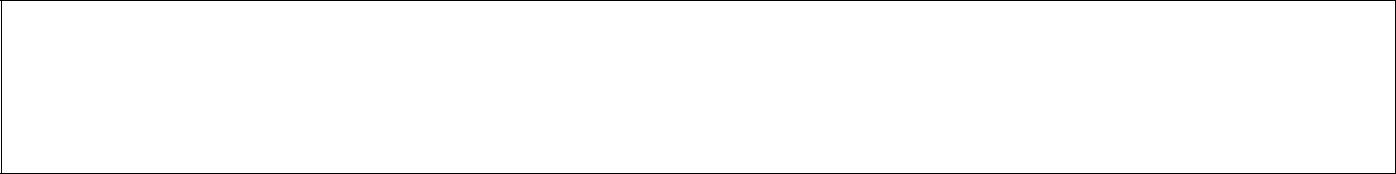 Rámcový učebný plán pre žiakov so stredným stupňom mentálneho postihnutia pre primárne vzdelávanie s vyučovacím jazykom slovenskýmPoznámkyPočet týždenných vyučovacích hodín v jednotlivých ročníkoch je presne určený pre každý učebný plán. Taktiež celkový počet vyučovacích hodín je presne daný.Vyučovacia hodina má 45 minút v tomto rozdelení učebného plánu. Škola si môže zvoliť vlastnú organizáciu vyučovania. S prihliadnutím na osobitosti žiakov so zdravotným znevýhodnením môže škola uplatňovať aj iné spôsoby organizácie vyučovania, a to členením vyučovacej hodiny do kratších časových úsekov, zaraďovaním a organizovaním prestávok, blokovým vyučovaním a inými organizačnými formami podľa platnej legislatívy. V rámci vyučovania je možná individuálna práca s vybranými žiakmi prostredníctvom liečebného pedagóga, logopéda, školského psychológa s cieľom systematickej korekcie, terapie alebo reedukácie postihnutia, narušenia.Vyučovaciu hodinu špecifického vyučovacieho predmetu rozvíjanie komunikačnej schopnosti zabezpečujú dvaja pedagogickí zamestnanci.V 5. až 10. ročníku vyučovacie hodiny vyučovacieho predmetu pracovné vyučovanie sa vyučujú v skupinách s maximálnym počtom žiakov 6. Skupiny sa vyučujú spravidla oddelene pre chlapcov a dievčatá. Skupiny možno utvárať aj zo žiakov najbližších ročníkov. Ďalšia skupina vznikne až po naplnení predchádzajúcej skupiny na maximálny počet.V 5. až 10. ročníku vyučovacie hodiny vyučovacieho predmetu telesná a športová výchova sa vyučujú spravidla oddelene pre chlapcov a dievčatá. Skupiny možno utvárať aj zožiakov najbližších ročníkov. Najvyšší počet žiakov v skupine je zhodný s počtom žiakov v triede príslušného ročníka. Ak je skupina utvorená zo žiakov najbližších ročníkov, najvyšší počet žiakov v skupine je zhodný s počtom žiakov v triede najnižšieho ročníka. Ďalšia skupina vznikne až po naplnení predchádzajúcej skupiny na maximálny počet.Vyučovací predmet pracovné vyučovanie je možné vyučovať v dvojhodinových celkoch.Vyučovací predmet výtvarná výchova je možné vyučovať v dvojhodinových celkoch každý druhý týždeň.Na vyučovacích hodinách slovenského jazyka a slovenskej literatúry (u žiakov so stredným stupňom mentálneho postihnutia s vyučovacím jazykom národnostnej menšiny) triedu možno deliť.Špecifiká výchovy a vzdelávania žiakov so stredným stupňom mentálneho postihnutiaVzdelávanie je zamerané na maximálny možný rozvoj žiakov s mentálnym postihnutím po stránke psychickej, fyzickej a emocionálnej, na kompenzáciu ich nedostatkov s cieľom optimálne ich pripraviť na praktický život, na schopnosť žiakov osvojiť si základy vzdelania a pokračovať vo vzdelávaní v praktickej škole.Žiakovi so stredným stupňom mentálneho postihnutia a narušenou komunikačnou schopnosťou (symptomatickou poruchou reči) poskytuje individuálnu alebo skupinovú logopedickú terapiu klinický logopéd.Pri hodnotení žiaka sa postupuje podľa metodického pokynu na hodnotenie žiakov s mentálnym postihnutím. Žiaka je možné hodnotiť aj slovným komentárom o dosiahnutých vzdelávacích výsledkoch bez vyjadrenia stupňov klasifikácie prospechu. V doložke vysvedčenia žiaka sa uvedie informácia, že žiak bol vzdelávaný podľa variantu B.“ Organizačné podmienky na výchovu a vzdelávanieDostatok času v dennom režime venovať jednotlivým zložkám tak, aby sa denne vystriedali všetky činnosti v primeranom rozsahu,optimálny režim výchovno-vzdelávacej činnosti v súlade s vekovými možnosťami, špeciálnymi potrebami žiakov, zohľadnením dochádzajúcich žiakov v zhode s obsahom vzdelávania a vhodnými spôsobmi učenia,optimálny režim života školy v súlade spotrebami žiakov a ich bezpečnosti (režim odpočinku, pohybový režim, stravovací a pitný režim, dodržiavaním hygieny, záujmová činnosť, mimoriadne situácie),uplatňované metódy, formy a prístupy pri vzdelávacom procese, spôsob delenia tried, zlučovanie žiakov z rôznych ročníkov podľa platnej legislatívy.Učebný plán pre žiakov so stredným stupňom mentálneho postihnutiaPrípravný ročník1. ročník2. ročník5. ročník6. ročník3.Ciele výchovy a vzdelávania žiakov s ťažkým alebo hlbokým stupňom mentálneho postihnutiaCieľom primárneho vzdelávania žiakov s ťažkým alebo hlbokým stupňom mentálneho postihnutia jeumožniť žiakovi spoznávať svoje vlastné rozvojové možnosti, postupovať pri jeho vzdelávaní podľa vlastných schopností, individuálnym tempom,	prispievať k maximálnemu rozvoju osobnosti žiaka, primerane k jeho schopnostiama predpokladom,pripraviť žiaka na bežný život primerane k jeho schopnostiam. Stupeň vzdelaniaPrimárne vzdelanie získa žiak absolvovaním vzdelávacieho programu pre žiakov s mentálnym postihnutím, dokladom o získanom stupni vzdelania je vysvedčenie s doložkou. Profil absolventaAbsolvent by mal dosiahnuť čo najširší a najrozsiahlejší záber v jednotlivých oblastiach podľa jeho individuálnych psychických a fyzických možností a schopností.Čiastočne až úplne samostatne vykonávať seba obslužné činnosti (signalizovať potrebu, hygienické návyky, spolupracovať pri obliekaní a vyzliekaní, stolovanie,...).Mať vybudované sociálne vzťahy v užšom (trieda, škola, učitelia, asistenti, spolužiaci atď.) a širšom (mimo zariadenia školy) sociálnom prostredí.Úroveň vedomostí je ovplyvnená individuálnymi možnosťami a schopnosťami žiaka (intelekt, pridružené postihnutia,...).Absolvent na základe výsledkov svojich individuálnych schopností sa môže zaradiť do praktickej školy (podľa možností a schopností jednotlivcov) .Absolvent programu primárneho vzdelávania disponuje v rámci svojich schopností týmito kľúčovými kompetenciami:– vyjadruje sa ústnou, písomnou formou podľa svojich schopností, adekvátne stupňu postihnutia,–   v materinskom jazyku na prijateľnej úrovni rozumie hovorenému slovu (textu),–   dokáže určitý čas počúvať, reagovať a vyjadriť svoj názor,– dokáže používať základné matematické myslenie na riešenie rôznych životných situácií podľa svojich schopností,–   využíva základné informačné a komunikačné technológie pri vyučovaní a učení sa,–   komunikuje pomocou elektronických médií s pomocou učiteľa,–   osvojuje si postupy potrebné na získavanie nových poznatkov,–   teší sa z vlastných výsledkov,– vníma problémové situácie v triede, oboznamuje sa s nimi, s pomocou pedagóga sa ich pokúša riešiť,–   uvedomuje si svoje vlastné potreby a využíva svoje možnosti,– je oboznámený so základnými pravidlami a zvykmi súvisiacimi s úpravou zovňajšku človeka. Vzdelávacie oblastiObsah primárneho vzdelávania pre žiakov s ťažkým alebo hlbokým stupňom mentálneho postihnutia je rozdelený do vzdelávacích oblastí, ktoré vychádzajú z obsahu vzdelávania a z kľúčových kompetencií.Vzdelávacie štandardyPre žiakov s ťažkým alebo hlbokým stupňom mentálneho postihnutia nie sú určené vzdelávacie štandardy, čo vyplýva z charakteru postihnutia žiakov. Rámcový učebný plánRámcový učebný plán vymedzuje voliteľné hodiny, ktoré škola konkretizuje vo svojom školskom vzdelávacom programe nasledovne: navýši hodinovú dotáciu existujúcim vyučovacím predmetom ŠVP a/alebo vytvorí nový vyučovací predmet, ktorému pridelí časovú dotáciu. Poznámky k rámcovému učebnému plánu sú pre školu záväzné, môže si však v rámci svojho učebného plánu vytvoriť ďalšie poznámky podľa svojich potrieb a možností.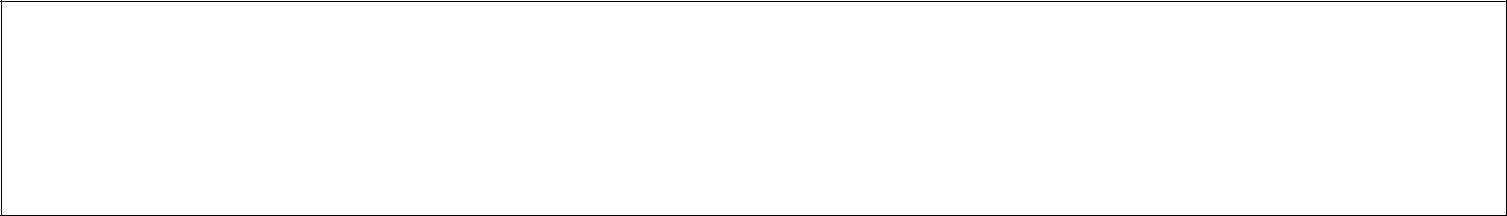 Rámcový učebný plán pre žiakov s ťažkým alebo hlbokým stupňom mentálneho postihnutia pre primárne vzdelávanie s vyučovacím jazykom slovenským PoznámkyPočet týždenných vyučovacích hodín v jednotlivých ročníkoch je presne určený pre každý učebný plán. Taktiež celkový počet vyučovacích hodín je presne daný.Vyučovacia  hodina  má  45  minút  v tomto  rozdelení  učebného  plánu.  Člení  sa  napsychológa s cieľom systematickej korekcie, terapie alebo reedukácie postihnutia, narušenia. Škola si môže zvoliť vlastnú organizáciu vyučovania. S prihliadnutím na osobitosti žiakov so zdravotným znevýhodnením môže škola uplatňovať aj iné spôsoby organizácie vyučovania, a to členením vyučovacej hodiny do kratších časových úsekov, zaraďovaním a organizovaním prestávok, blokovým vyučovaním a inými organizačnými formami podľa platnej legislatívy.Vyučovacie predmety s časovou dotáciou 0,5 hodiny týždenne je možné vyučovať ako jednohodinové každý druhý týždeň alebo ich spojiť do blokového vyučovania.Vyučovací predmet pracovné vyučovanie je možné vyučovať v dvojhodinových celkoch.Vyučovací predmet výtvarná výchova je možné vyučovať v dvojhodinových celkoch každý druhý týždeň.Vyučovacie hodiny vyučovacieho predmetu zdravotná telesná výchova je možné deliť na skupiny s maximálnym počtom v skupine 8 žiakov. Skupiny možno utvárať aj zo žiakov najbližších ročníkov. Ďalšia skupina vznikne až po naplnení predchádzajúcej skupiny na maximálny počet. Skupina zdravotnej telesnej výchovy sa zriadi pri počte najmenej štyroch žiakov. Špecifiká výchovy a vzdelávania žiakov s ťažkým alebo hlbokým stupňom mentálneho postihnutiaŽiaci s ťažkým alebo hlbokým stupňom mentálneho postihnutia sa vzdelávajú podľa individuálnych vzdelávacích programov. Pri organizácii vyučovania sa odporúča predovšetkým blokové vyučovanie. Vyučovanie sa člení na vzdelávaciu a relaxačnú časť.V prípade, že žiak zvládol obsah vzdelávania a splnil kritéria na prijatie do špeciálnej základnej školy - variant B, môže tam byť preradený.Žiakovi s ťažkým stupňom alebo hlbokým stupňom mentálneho postihnutia a narušenou komunikačnou schopnosťou (symptomatickou poruchou reči) poskytuje individuálnu alebo skupinovú logopedickú intervenciu školský logopéd.Žiaci s ťažkým stupňom alebo hlbokým stupňom mentálneho postihnutia môžu byť vzdelávanív špeciálnych základných školách,v špeciálnych triedach pre žiakov s mentálnym postihnutím v základnej škole alebov domove sociálnych služieb,v triedach základnej školy spolu s inými žiakmi, t.j. v školskej integrácii.Pri výchove a vzdelávaní žiaka s ťažkým alebo hlbokým stupňom mentálneho postihnutia v školskej integrácii si charakter postihnutia žiaka vyžaduje intenzívnu pomoc špeciálneho pedagóga/asistenta učiteľa na vyučovaní.Pri vypracovávaní individuálneho výchovno-vzdelávacieho programu (IVP) je potrebné vychádzať zo Vzdelávacieho programu pre žiakov s ťažkým alebo hlbokým stupňom mentálneho postihnutia. Pri hodnotení žiaka sa postupuje podľa metodického pokynu na hodnotenie žiakov s mentálnym postihnutím. V doložke vysvedčenia žiaka sa uvedie informácia, že žiak bol vzdelávaný podľa variantu C.“Učebný plán pre žiakov s ťažkým alebo hlbokým stupňom mentálneho postihnutiaPrípravný ročníkPoznámky:1. Žiaci s ťažkým alebo hlbokým stupňom mentálneho postihnutia sa vzdelávajú podľa individuálnych vzdelávacích programov. Odporúča sa blokové vyučovanie.2. Voliteľné hodiny školského vzdelávacieho programu budú pridané k predmetom u jednotlivých žiakov podľa ich osobitosti. 2. Počet týždenných vyučovacích hodín v jednotlivých ročníkoch je presne určený pre každý učebný plán. Taktiež celkový počet vyučovacích hodín je presne daný.3. Vyučovacia hodina má 45 minút v tomto rozdelení učebného plánu. S prihliadnutím na osobitosti žiakov so zdravotným znevýhodnením môže škola uplatňovať aj iné spôsoby organizácie vyučovania, a to členením vyučovacej hodiny do kratších časových úsekov, blokovým vyučovaním a inými  organizačnými formami. Dĺžka časových úsekov sa stanovuje individuálne.4. Predmety s časovou dotáciou 0,5 hodiny týždenne je možné vyučovať ako jednohodinové každý druhý týždeň alebo ich spojiť blokovou výučbou.5. Predmet pracovné vyučovanie je možné vyučovať v dvojhodinových celkoch.6. Predmet výtvarná výchova je možné vyučovať v dvojhodinových celkoch každý druhý týždeň.7. Pri vyučovaní predmetu informatická výchova spravidla pri počítači sedí jeden žiak. ročník2. ročník5. ročník6. ročníkNázov ŠVPŠkolské vzdelávacie programy pre  žiakov s mentálnym postihnutím ISCED 1 – primárne vzdelávanieStupeň vzdelaniaISCED 1 - primárne vzdelávanieDĺžka štúdia 9 rokov, 10 rokovForma štúdiadennáVyučovací jazykslovenskýDruh školyštátnaNázov školySpojená školaJ. M. Hurbana 36, ŽilinaOrganizačná zložkaŠpeciálna základná školaIČO37982532Riaditeľ školyMgr. Helena BrežnáZástupca  riaditeľa školyMgr. Iveta JaníkováKontakty041/562 33 38 , 0911 998 002szshurbanova@gmail.comZriaďovateľOkresný úrad, odbor školstvaKomenského 35, ŽilinaKontakty041/707 62 22, 041/707 62 11Dátum schválenia PR05. 09. 2016Dátum prerokovania RŠ21. 09. 216Platnosť,revidovanie:Dátum:Zaznamenanie inovácie, zmeny, úpravy:Silné stránkySlabé stránkyĽudský potenciálefektívna a ľudsky podporujúca  komunikácia, spolupráca, tímová práca a kooperatívne riešenie problémov,kvalifikovanosť pedagogického zboru      Materiálne vybavenie2 počítačové učebnepekná výzdoba školy a triedmoderné relaxačné pomôckystimulačné pomôcky pre žiakov s ťažkým MPvybavenie cvičebne posilňovacími zariadeniami   Pedagogický procesmalá škola rodinného typu, všetci vyučujúci poznajú žiakovnízky počet žiakov v triedach, individuálny prístup k žiakom, humanistický prístuprešpektovanie práv žiakovúspešné organizovanie školských podujatí v rámci regiónuúspechy žiakov pri podujatiach  využívanie IKTOstatnéprezentácia školy, budovanie pozitívneho imidžu, vlastná webová stránkavýhodná poloha budov školytradície školy, každoročné usporadúvanie podujatímožnosť účasti rodičov na vyučovaníspolupráca s inými školami rovnakého typu v regiónespolupráca s ÚPSV a R, políciouĽudský potenciálmalý kolektív, malá možnosť delegovať alebo rozdeliť úlohyveľké nároky na vedenie školy a málopočetný pedagogický zborrôzna  miera flexibility učiteľov     Materiálne vybavenieabsencia telocvičnezastaraný knižný fondveľká vzdialenosť budov školy  umiestnenie kabinetov v triedachchýbajúce šatne pre žiakov z priestorových dôvodov     Pedagogický proceszloženie tried z rôznych ročníkov, vzdelávacích variantov alebo stupňovdochádzka autobusmi z okoliasťažené riešenie aktuálnych problémov s vedením školy      Ostatnéslabá spolupráca s rodičmi žiakov zo sociálne znevýhodneného prostrediaslabé chápanie potreby školskej reformy zákonných zástupcov žiakov zo sociálne znevýhodneného prostrediaPríležitostiOhrozeniapríprava a realizácia projektovnákup kvalitných učebných pomôcok pre žiakovvybudovanie relaxačnej miestnosti pre žiakov vzdelávacích variantov B a Czvýšená starostlivosť o žiakov zo sociálne znevýhodneného prostrediavyužitie kultúrnych a vzdelávacích poukazov na skvalitnenie mimoškolskej činnostispolupráca s občianskym združením pri školespolupráca so sponzormiskvalitňovanie tradičného vyučovania  inými formami vyučovaniaspolupráca s CPPP, CŠPPnedostatok finančných prostriedkov na údržbu budov školynarastajúca agresivita žiakovslovné útoky zo strany zákonných zástupcovpostavenie učiteľov v spoločnostiprílišná feminizácia v školstvenedostatočné finančné ocenenie práce učiteľapreťažovanie pedagogických zam.úbytok žiakov z objektívnych príčin a následné spájanie ročníkovnepochopenie stratégie školy verejnosťouneustále zmeny v legislatívefinančné normatívy nedostatočne pokrývajúce potreby školyVZDELÁVACIA OBLASŤVYUČOVACIE PREDMETYSLOVENSKÝ JAZYK A LITERATÚRAJAZYK A KOMUNIKÁCIAJAZYK A KOMUNIKÁCIAROZVÍJANIE KOMUNIKAČNEJ  SCHOPNOSTIROZVÍJANIE GRAFOMOTORICKÝCH ZRUČNOSTÍMATEMATIKA A PRÁCA S INFORMÁCIAMIMATEMATIKAMATEMATIKA A PRÁCA S INFORMÁCIAMIMATEMATIKA A PRÁCA S INFORMÁCIAMIINFORMATIKAINFORMATIKAVECNÉ UČENIEČLOVEK A PRÍRODAFYZIKAČLOVEK A PRÍRODAČLOVEK A PRÍRODACHÉMIACHÉMIABIOLÓGIAVLASTIVEDAČLOVEK A SPOLOČNOSŤDEJEPISČLOVEK A SPOLOČNOSŤGEOGRAFIAGEOGRAFIAOBČIANSKA NÁUKAČLOVEK A HODNOTYETICKÁ VÝCHOVA /ČLOVEK A HODNOTYNÁBOŽENSKÁ VÝCHOVA/NÁBOŽENSTVONÁBOŽENSKÁ VÝCHOVA/NÁBOŽENSTVOČLOVEK A SVET PRÁCEPRACOVNÉ VYUČOVANIEUMENIE A KULTÚRAHUDOBNÁ VÝCHOVAUMENIE A KULTÚRAVÝTVARNÁ VÝCHOVAVÝTVARNÁ VÝCHOVAZDRAVIE A POHYBTELESNÁ  A ŠPORTOVÁ VÝCHOVARočníkRočníkRočníkRočníkRočníkVzdelávacia oblasťVyučovací predmetPRÍPRAVNÝPRÍPRAVNÝPRÍPRAVNÝPRÍPRAVNÝ1.1.2.2.3.3.4.4.5.5.6.7.7.8.8.9.9.∑PRÍPRAVNÝPRÍPRAVNÝslovenský jazyk a8888887766655555558slovenský jazyk a8888887766655555558literatúra8888887766655555558literatúrarozvíjanieJazykkomunikačnej777a komunikáciaschopnostirozvíjanierozvíjaniegrafomotorických222zručnostíMatematika amatematika3344444444444444444Matematika amatematika334444444444444444439prácaprácainformatika1111111115prácainformatika1111111115s informáciamiinformatika1111111115s informáciamivecné učenie11111111vecné učenie111111114Človek a prírodafyzika111111Človek a prírodafyzika1111113Človek a prírodaČlovek a prírodachémia111chémia111biológia1111113vlastiveda222237vlastiveda222237Človekdejepis111111Človekdejepis1111113Človeka spoločnosťgeografia111111a spoločnosťgeografia1111113občianska náuka1111113etická výchova/etická výchova/Človek a hodnotynáboženská1111111115výchova/náboženstvoČlovek a svetpracovné vyučovanie1111223344444444444Človek a svetpracovné vyučovanie111122334444444444431Umenie a kultúrahudobná výchova111111111111111111110Umenie a kultúrahudobná výchova111111111111111111110Umenie a kultúravýtvarná výchova111111111111111111110výtvarná výchova111111111111111111110Zdravie a pohybtelesná a športová222222222222222222220Zdravie a pohybtelesná a športová222222222222222222220Zdravie a pohybvýchova222222222222222222220výchovaZáklad18181920212223242425214Voliteľné (disponibilné) hodinyVoliteľné (disponibilné) hodiny224444444444344444437Spolu20222324252626282829251Dieťa  s ľahkýmstupňommentálnehopostihnutiamôže  začať  plniť  povinnú  školskúdochádzku   vprípravnomročníku  aknedosiahloškolskú  spôsobilosť  a nie  je  u nehopredpoklad zvládnutia prvého ročníka.predpoklad zvládnutia prvého ročníka.predpoklad zvládnutia prvého ročníka.Vzdelávacia oblasťPredmetPočet hodínprípravný ročníkDoplnené hodinyJazyk a komunikáciarozvíjanie komunikačných schopnostírozvíjanie grafomotorických zručností          7        2        1Človek a prírodavecné učenie         1Matematika a práca s informáciamimatematika        3Človek a svet pracovné vyučovanie        1        1Umenie a kultúravýtvarná výchovahudobná výchova        1          1Zdravie a pohybTelesná a športová výchova        2SPOLU      18        2Vzdelávacia oblasťPredmetPočet hodín1. ročníkDoplnené hodinyJazyk a komunikáciaslovenský jazyk a literatúra         8Človek a prírodavecné učenie         1         1Matematika a práca s informáciamimatematika         4         1Človek a svet pracovné vyučovanie         1         2Umenie a kultúravýtvarná výchovahudobná výchova         1                  1Zdravie a pohybTelesná a športová  výchova         2SPOLU       18        4Vzdelávacia oblasťPredmetPočet hodín2. ročníkDoplnené hodinyJazyk a komunikáciaslovenský jazyk a literatúra         8Človek a prírodavecné učenie         1         1Matematika a práca s informáciamimatematika         4         1Človek a svet pracovné vyučovanie         2         2Umenie a kultúravýtvarná výchovahudobná výchova         1                  1Zdravie a pohybTelesná a športová výchova         2SPOLU       19        4VZDELÁVACIA OBLASŤVYUČOVACIE PREDMETYSLOVENSKÝ JAZYK A LITERATÚRAJAZYK A KOMUNIKÁCIAROZVÍJANIE KOMUNIKAČNEJ  SCHOPNOSTIROZVÍJANIE GRAFOMOTORICKÝCH ZRUČNOSTÍMATEMATIKA A PRÁCA S INFORMÁCIAMIMATEMATIKAMATEMATIKA A PRÁCA S INFORMÁCIAMIINFORMATIKAINFORMATIKAČLOVEK A PRÍRODAVECNÉ UČENIEČLOVEK A HODNOTYETICKÁ VÝCHOVA/ČLOVEK A HODNOTYNÁBOŽENSKÁ VÝCHOVA/NÁBOŽENSTVONÁBOŽENSKÁ VÝCHOVA/NÁBOŽENSTVOČLOVEK A SVET PRÁCEPRACOVNÉ VYUČOVANIEUMENIE A KULTÚRAHUDOBNÁ VÝCHOVAUMENIE A KULTÚRAVÝTVARNÁ VÝCHOVAVÝTVARNÁ VÝCHOVAZDRAVIE A POHYBTELESNÁ  A ŠPORTOVÁ VÝCHOVARočníkRočníkRočníkRočníkRočníkRočníkVzdelávaciaVyučovací predmetPRÍPRAVNÝPRÍPRAVNÝ1.1.2.2.3.3.4.4.5.5.6.6.7.8.8.9.9.10.10.oblasťPRÍPRAVNÝPRÍPRAVNÝ1.1.2.2.3.3.4.4.5.5.6.6.7.8.8.9.9.10.10.∑oblasťPRÍPRAVNÝPRÍPRAVNÝ1.1.2.2.3.3.4.4.5.5.6.6.7.8.8.9.9.10.10.PRÍPRAVNÝPRÍPRAVNÝslovenský jazyk a222233333333333333328slovenský jazyk a222233333333333333328literatúra222233333333333333328literatúrarozvíjanieJazykJazykkomunikačnej55333333333333222222231a komunikáciaa komunikáciaschopnostirozvíjaniegrafomotorických221111111111118zručnostíMatematika aMatematika amatematika22223333333333333333331Matematika aMatematika amatematika22223333333333333333331prácaprácaprácaprácainformatika11111114s informáciamis informáciamiinformatika11111114s informáciamis informáciamiČlovek aČlovek avecné učenie11222222222222333333325Človek aČlovek avecné učenie11222222222222333333325prírodaprírodavecné učenie11222222222222333333325prírodaprírodaČlovekČloveketická výchova/ČlovekČloveketická výchova/ČlovekČloveknáboženská111111111116a hodnotya hodnotynáboženská111111111116a hodnotya hodnotyvýchova/náboženstvovýchova/náboženstvoČlovek a svetČlovek a svetpracovné vyučovanie44444444444444555555548Človek a svetČlovek a svetpracovné vyučovanie44444444444444555555548práceprácepracovné vyučovanie44444444444444555555548prácepráceUmenieUmeniehudobná výchova11111111111111111111111UmenieUmeniehudobná výchova11111111111111111111111UmenieUmeniea kultúraa kultúravýtvarná výchova11111111111111111111111výtvarná výchova11111111111111111111111ZdravieZdravietelesná a športová22222222222222222222222ZdravieZdravietelesná a športová22222222222222222222222a pohyba pohybvýchova22222222222222222222222a pohyba pohybvýchovaZáklad1818192020212122222222225Voliteľné (disponibilné) hodinyVoliteľné (disponibilné) hodinyVoliteľné (disponibilné) hodiny22444444444444444444442Spolu2022232424252526262626267Vzdelávacia oblasťPredmetPočet hodínprípravný ročníkDoplnené hodinyJazyk a komunikáciarozvíjanie komunikačných schopnostírozvíjaniegrafomorickýchzručností        5          2Človek prírodavecné učenie        1         1Matematika a prácas informáciamimatematika        2               1Človek a svet prácepracovné vyučovanie        4Umenie a kultúravýtvarná výchovahudobná výchova        1          1Zdravie a pohybTelesná a športová výchova          2SPOLU       18        2Vzdelávacia oblasťPredmetPočet hodín1. ročníkDoplnené hodinyJazyka komunikáciaslovenský jazyka literatúrarozvíjaniekomunikačných zručnostírozvíjanie grafomotorických zručností          2           3          1          1          1Človek a prírodavecné učenie          2Matematikaa práca s informáciamimatematika         2         1Človek a svet prácepracovné vyučovanie         4         1Umenie a kultúravýtvarná výchovahudobná výchova         1          1Zdraviea pohybTelesná a športová výchova           2SPOLU        18         4Vzdelávacia oblasťPredmetPočet hodín2. ročníkDoplnené hodinyJazyka komunikáciaslovenský jazyka literatúrarozvíjaniekomunikačných zručnostírozvíjanie grafomotorických zručností          2           3          1         2Človek a prírodavecné učenie          2Matematikaa práca s informáciamimatematika          3         2Človek a svet prácepracovné vyučovanie         4Umenie a kultúravýtvarná výchovahudobná výchova         1           1Zdraviea pohybTelesná a športová výchova           2SPOLU        19         4VzdelávaciaoblasťPredmetPočet hodín5. ročníkDoplnené hodinyJazyka komunikáciaslovenský jazyka literatúrarozvíjanie komunikačných schopností  rozvíjanie grafomotorickýchzručností          3           3           1        1          1Človek a prírodavecné učenie           2Človeka hodnotyetická výchova/náboženská výchova          1Matematikaa prácas informáciamimatematika           3          2Človeka svet prácepracovné vyučovanie          4Umenie a kultúravýtvarná výchovahudobná výchova          1            1Zdravie a pohybTelesná a športová výchova          2SPOLU         21           4VzdelávaciaoblasťPredmetPočet hodín6. ročníkDoplnené hodinyJazyka komunikáciaslovenský jazyka literatúrarozvíjanie komunikačných schopností  rozvíjanie grafomotorickýchzručností          3           3           1         1          1Človek a prírodavecné učenie           2Človeka hodnotyetická výchova/náboženská výchova           1Matematikaa prácas informáciami  matematika           3           1Človeka svet prácepracovné vyučovanie          4         1Umenie a kultúravýtvarná výchovahudobná výchova          1            1Zdravie a pohybTelesná a športová výchova          2SPOLU         21           4VYUČOVACIE  PREDMETY  VO  VZDELÁVACÍCHOBLASTIACH  PRE  ŽIAKOV  S ŤAŽKÝM  ALEBO  HLBOKÝMOBLASTIACH  PRE  ŽIAKOV  S ŤAŽKÝM  ALEBO  HLBOKÝMOBLASTIACH  PRE  ŽIAKOV  S ŤAŽKÝM  ALEBO  HLBOKÝMOBLASTIACH  PRE  ŽIAKOV  S ŤAŽKÝM  ALEBO  HLBOKÝMSTUPŇOM MENTÁLNEHO POSTIHNUTIA PRE PRIMÁRNE VZDELÁVANIESTUPŇOM MENTÁLNEHO POSTIHNUTIA PRE PRIMÁRNE VZDELÁVANIESTUPŇOM MENTÁLNEHO POSTIHNUTIA PRE PRIMÁRNE VZDELÁVANIESTUPŇOM MENTÁLNEHO POSTIHNUTIA PRE PRIMÁRNE VZDELÁVANIESTUPŇOM MENTÁLNEHO POSTIHNUTIA PRE PRIMÁRNE VZDELÁVANIEVZDELÁVACIA OBLASŤVYUČOVACIE PREDMETYROZVÍJANIE KOMUNIKAČNEJ  SCHOPNOSTIJAZYK A KOMUNIKÁCIAROZVÍJANIE SOCIÁLNYCH ZRUČNOSTÍROZVÍJANIE GRAFOMOTORICKÝCH ZRUČNOSTÍMATEMATIKA A PRÁCA S INFORMÁCIAMIMATEMATIKA A PRÁCA S INFORMÁCIAMIMATEMATIKAMATEMATIKA A PRÁCA S INFORMÁCIAMIMATEMATIKA A PRÁCA S INFORMÁCIAMIINFORMATIKAINFORMATIKAPRÍRODA A SPOLOČNOSŤVECNÉ UČENIEČLOVEK A HODNOTYETICKÁ VÝCHOVA /ČLOVEK A HODNOTYNÁBOŽENSKÁ VÝCHOVA/NÁBOŽENSTVONÁBOŽENSKÁ VÝCHOVA/NÁBOŽENSTVOČLOVEK A SVET PRÁCEPRACOVNÉ VYUČOVANIEUMENIE A KULTÚRAHUDOBNÁ VÝCHOVAUMENIE A KULTÚRAUMENIE A KULTÚRAVÝTVARNÁ VÝCHOVAVÝTVARNÁ VÝCHOVAZDRAVIE A POHYBZDRAVOTNÁ TELESNÁ VÝCHOVARočníkRočníkRočníkRočníkRočníkVzdelávaciaVyučovací predmetPRÍPRAVNÝPRÍPRAVNÝoblasťPRÍPRAVNÝPRÍPRAVNÝ1.1.2.2.3.3.4.4.5.5.6.6.7.7.8.8.9.9.10.10.∑PRÍPRAVNÝPRÍPRAVNÝ1.1.2.2.3.3.4.4.5.5.6.6.7.7.8.8.9.9.10.10.∑PRÍPRAVNÝPRÍPRAVNÝrozvíjanierozvíjaniekomunikačnej444444444433333333333338schopnostiJazykrozvíjanie sociálnych222222222222221111111118a komunikáciazručností222222222222221111111118a komunikáciazručnostírozvíjanierozvíjaniegrafomotorických222222221111111111111115zručnostíMatematikamatematika222222222222222222222222Matematikamatematika222222222222222222222222a práca sa práca sinformáciamiinformatika0,50,50,50,50,50,50,50,52Človek avecné učenie111111111111111111111111Človek avecné učenie111111111111111111111111prírodavecné učenie111111111111111111111111prírodaČloveketická výchova/Človeketická výchova/Človeknáboženská výchova/111111114a hodnotynáboženská výchova/111111114a hodnotynáboženstvonáboženstvoČlovek a svetpracovné vyučovanie222222223333332,52,52,52,52,52,52,52,527Človek a svetpracovné vyučovanie222222223333332,52,52,52,52,52,52,52,527prácepracovné vyučovanie222222223333332,52,52,52,52,52,52,52,527práceUmeniehudobná výchova1111111111111111111111Umeniehudobná výchova111111111111111111111111Umeniea kultúravýtvarná výchova111111111111111111111111výtvarná výchova111111111111111111111111Zdraviezdravotná telesná333333333333333333333333Zdraviezdravotná telesná333333333333333333333333a pohybvýchova333333333333333333333333a pohybvýchovaZáklad1818181818171717171717192Voliteľné (disponibilné) hodinyVoliteľné (disponibilné) hodiny222222222233333333333328Spolu2020202020202020202020220vzdelávaciua relaxačnú  časť.  V rámcivyučovania  je  možná  individuálna  prácas vybranýmižiakmi   prostredníctvomliečebného   pedagóga,   logopéda,   školskéhoVzdelávacia oblasťPredmetPočet hodínprípravný ročníkDoplnené hodinyJazyk a komunikáciarozvíjaniekomunikačných schopnostírozvíjanie sociálnych zručnostírozvíjanie grafomotorickýchzručností42            21Človek a prírodavecné učenie            1Matematika a práca s informáciami matematika            2             1Človek a svet prácepracovné vyučovanie            2Umenie a kultúravýtvarná výchovahudobná výchova            1            1Zdravie a pohybzdravotná telesná výchova            3SPOLU          18            2Vzdelávacia oblasťPredmetPočet hodín1. ročníkDoplnené hodinyJazyk a komunikáciarozvíjaniekomunikačných schopnostírozvíjanie sociálnych zručnostírozvíjanie grafomotorickýchzručností42            21Človek a prírodavecné učenie            1Matematika a práca s informáciami matematika            2 1Človek a svet prácepracovné vyučovanie            2Umenie a kultúravýtvarná výchovahudobná výchova            1            1Zdravie a pohybzdravotná telesná výchova            3SPOLU          18              2Vzdelávacia oblasťPredmetPočet hodín2. ročníkDoplnené hodinyJazyk a komunikáciarozvíjaniekomunikačných schopnostírozvíjanie sociálnych zručnostírozvíjanie grafomotorickýchzručností42            21Človek a prírodavecné učenie            1Matematika a práca s informáciami matematika            2 1Človek a svet prácepracovné vyučovanie            2Umenie a kultúravýtvarná výchovahudobná výchova            1            1Zdravie a pohybzdravotná telesná výchova            3Vzdelávacia oblasťPredmetPočet hodín5. ročníkDoplnené hodinyJazyk a komunikáciarozvíjaniekomunikačných schopnostírozvíjanie sociálnych zručnostírozvíjanie grafomotorickýchzručností32            1            1            1Človek a prírodavecné učenie            1Matematika a práca s informáciami matematika            2              1Človek a svet prácepracovné vyučovanie            3Umenie a kultúravýtvarná výchovahudobná výchova            1            1Zdravie a pohybzdravotná telesná výchova            3SPOLU          17          3Vzdelávacia oblasťPredmetPočet hodín6. ročníkDoplnené hodinyJazyk a komunikáciarozvíjaniekomunikačných schopnostírozvíjanie sociálnych zručnostírozvíjanie grafomotorickýchzručností32            111Človek a prírodavecné učenie            1Matematika a práca s informáciami matematika            2            1Človek a svet prácepracovné vyučovanie            3Umenie a kultúravýtvarná výchovahudobná výchova            1            1Zdravie a pohybzdravotná telesná výchova            3SPOLU          17          3